Your recent request for information is replicated below, together with our response.I am a researcher for an American true crime television series. I am currently researching an incident that occurred on October 29, 2021 near ****** in Glasgow. I read on the Police website that FOI requests are updated to the disclosure log, however, there was not a log available to view that dated to 2021. I am curious as to if there are updates regarding this incident such as arrests and/or convictions. Could you point me in the right direction to obtain that information?I can advise a male was reported to The Procurator Fiscal and the crime reference is GB02621021.For further details I would advise contacting The Crown Office and Procurator Fiscal using the details below:Crown Office, 25 Chambers Street, Edinburgh, EH1 1LA or via http://www.copfs.gov.uk/If you require any further assistance please contact us quoting the reference above.You can request a review of this response within the next 40 working days by email or by letter (Information Management - FOI, Police Scotland, Clyde Gateway, 2 French Street, Dalmarnock, G40 4EH).  Requests must include the reason for your dissatisfaction.If you remain dissatisfied following our review response, you can appeal to the Office of the Scottish Information Commissioner (OSIC) within 6 months - online, by email or by letter (OSIC, Kinburn Castle, Doubledykes Road, St Andrews, KY16 9DS).Following an OSIC appeal, you can appeal to the Court of Session on a point of law only. This response will be added to our Disclosure Log in seven days' time.Every effort has been taken to ensure our response is as accessible as possible. If you require this response to be provided in an alternative format, please let us know.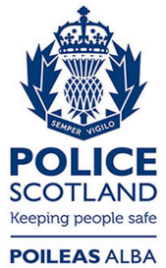 Freedom of Information ResponseOur reference:  FOI 23-1630Responded to:  18 July 2023